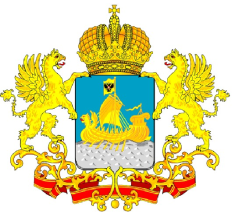 ДЕПАРТАМЕНТ ГОСУДАРСТВЕННОГОРЕГУЛИРОВАНИЯ ЦЕН И ТАРИФОВКОСТРОМСКОЙ ОБЛАСТИП О С Т А Н О В Л Е Н И Еот «13» марта 2015 года	                                                  		 № 15/38О внесении изменения в постановление департаментагосударственного регулирования цен и тарифов Костромской областиот 24.11.2014 № 14/342 «Об утверждении производственной программы МУП «Коммунсервис» Костромского района в сфере водоснабжения на 2015-2017 годы, установлении тарифов на питьевую воду для потребителей МУП «Коммунсервис» Костромского района на 2015-2017 годы и о признании утратившим силу постановления департамента государственного регулирования цен и тарифов Костромской области от 06.12.2013 N 13/482»В соответствии с Федеральным законом от 7 декабря 2011 года № 416-ФЗ «О водоснабжении и водоотведении», постановлением Правительства Российской Федерации от 13 мая 2013 года № 406 «О государственном регулировании тарифов в сфере водоснабжения и водоотведения», приказом Федеральной службы по тарифам от 27 декабря 2013 года № 1746-э «Об утверждении Методических указаний по расчету регулируемых тарифов в сфере водоснабжения и водоотведения», приказом Министерства строительстваи жилищно-коммунального хозяйства Российской Федерации от 4 апреля 2014 года № 162/пр «Об утверждении перечня показателей надежности, качества, энергетической эффективности объектов централизованных систем горячего водоснабжения, холодного водоснабжения и (или) водоотведения, порядка и правил определения плановых значений и фактических значений таких показателей»,  и руководствуясь Положением о департаменте государственного регулирования цен и тарифов Костромской области, утвержденным постановлением администрации Костромской области  от 31 июля 2012 года     № 313-а «О департаменте государственного регулирования цен и тарифов Костромской области», департамент государственного регулирования цен и тарифов Костромской области ПОСТАНОВЛЯЕТ:1. Внести в постановление департамента государственного регулирования цен и тарифов Костромской области от 24 ноября 2014 года № 14/342 «Об утверждении производственной программы МУП «Коммунсервис» Костромского района в сфере водоснабжения на 2015-2017 годы, установлении тарифов на питьевую воду для потребителей МУП «Коммунсервис» Костромского района на 2015-2017 годы и о признании утратившим силу постановления департамента государственного регулирования цен и тарифов Костромской области от 06.12.2013 N 13/482» изменение, дополнив  Производственную программу МУП «Коммунсервис» Костромского района в сфере водоснабжения на 2015-2017 годы (приложение № 1) разделом 3 следующего содержания:«Раздел 3. ПОКАЗАТЕЛИ НАДЕЖНОСТИ, КАЧЕСТВА И ЭНЕРГЕТИЧЕСКОЙ ЭФФЕКТИВНОСТИ ОБЪЕКТОВ ЦЕНТРАЛИЗОВАННЫХ СИСТЕМ ВОДОСНАБЖЕНИЯНА 2015 – 2017 ГОДЫ    ».2. Настоящее постановление вступает в силу со дня его официального опубликования и распространяет свое действие на правоотношения, возникшие с 1 января 2015 года.Директор  департамента	          		                                  И.Ю.Солдатова№ п/пНаименование показателяплановое значение показателя на 2015 г.плановое значение показателя на 2016 г.плановое значение показателя на 2017 г.1.Показатели качества питьевой водыПоказатели качества питьевой водыПоказатели качества питьевой водыПоказатели качества питьевой воды1.1доля проб питьевой воды, подаваемой с источников водоснабжения, водопроводных станций или иных объектов централизованной системы водоснабжения в распределительную водопроводную сеть, не соответствующих установленным требованиям, в общем объеме проб, отобранных по результатам производственного контроля качества питьевой воды, %0,000,000,001.2доля проб питьевой воды в распределительной водопроводной сети, не соответствующих установленным требованиям, в общем объеме проб, отобранных по результатам производственного контроля качества питьевой воды, %0,000,000,002.Показатели качества горячей водыПоказатели качества горячей водыПоказатели качества горячей водыПоказатели качества горячей воды2.1доля проб горячей воды в тепловой сети или в сети горячего водоснабжения, не соответствующих установленным требованиям по температуре, в общем объеме проб, отобранных по результатам производственного контроля качества горячей воды, %0,000,000,002.2доля проб горячей воды в тепловой сети или в сети горячего водоснабжения, не соответствующих установленным требованиям (за исключением температуры), в общем объеме проб, отобранных по результатам производственного контроля качества горячей воды, %0,000,000,003.Показатели надежности и бесперебойности водоснабженияПоказатели надежности и бесперебойности водоснабженияПоказатели надежности и бесперебойности водоснабженияПоказатели надежности и бесперебойности водоснабжения3.1количество перерывов в подаче воды, зафиксированных в местах исполнения обязательств организацией, осуществляющей холодное водоснабжение, по подаче холодной воды, возникших в результате аварий, повреждений и иных технологических нарушений на объектах централизованной системы холодного водоснабжения, принадлежащих организации, осуществляющей холодное водоснабжение, в расчете на протяженность водопроводной сети в год (ед./км)0,750,750,753.2количество перерывов в подаче воды, зафиксированных в местах исполнения обязательств организацией, осуществляющей горячее водоснабжение, по подаче горячей воды, возникших в результате аварий, повреждений и иных технологических нарушений на объектах централизованной системы горячего водоснабжения, принадлежащих организации, осуществляющей горячее водоснабжение, в расчете на протяженность водопроводной сети в год (ед./км)0,450,450,454.Показатели энергетической эффективности объектов централизованных систем горячего водоснабжения, холодного водоснабженияПоказатели энергетической эффективности объектов централизованных систем горячего водоснабжения, холодного водоснабженияПоказатели энергетической эффективности объектов централизованных систем горячего водоснабжения, холодного водоснабженияПоказатели энергетической эффективности объектов централизованных систем горячего водоснабжения, холодного водоснабжения4.1доля потерь воды в централизованных системах водоснабжения при транспортировке в общем объеме воды, поданной в водопроводную сеть, %3,03,03,04.2удельное количество тепловой энергии, расходуемое на подогрев горячей воды (Гкал/куб. м)0,05050,05050,05054.3удельный расход электрической энергии, потребляемой в технологическом процессе подготовки питьевой воды, на единицу объема воды, отпускаемой в сеть (кВт*ч/куб. м)0,040,040,044.4удельный расход электрической энергии, потребляемой в технологическом процессе транспортировки питьевой воды, на единицу объема транспортируемой воды (кВт*ч/куб. м)1,661,661,66